An Elemental Tale: THE GOLD DUST KIDThe kid mounted his trusty steed, old [Au] _________________. His shooting [Fe] _________________ strapped to his side, he headed out for the bright [Ne] _________________ lights of Tahuna, aiming to rob the Richmond stage. There was sure to be a load of precious [U] ___________________ aboard, and probably [K] ____________________, too. Inhaling a deep breath of [O] _____________ he coughed on the [S] _________________ from the nearby mills. Since the [Hg] _________________ was climbing, he quenched his thirst with some H20, tasting the [Cl] ____________________ all big cities like Nelson had. As he headed north his bones ached from [Ca] ____________________ deposits built up over years of riding the [Zn] ____________________ trail. Overhead a [He] _______________ filled balloon floated in the breeze; the sun beat down like burning [P] ____________________.Soon he spotted the stage, guarded only by a sheriff with a [Sn] _______________ badge. “Halt,” he yelloed, “or I’ll fill you full of [Pb] ____________________.” The sheriff drew his gun, but alas, was too slow. The kid’s gun, blazing like flaming [Mg] ____________________ did the [Cu] ____________________ in. Anyone who drew on the Kid should know his life wasn’t worth a plugged [Ni] ____________________. A [Pt] ____________________ blonde riding beside the [Al] ____________________ - framed coach rode for her life when the Kid pulled out some [N] ____________________ compounds, preparing to blow the safe to atoms.Suddenly, a shout rang out, “Hi ho [Ag] ____________________, ” and a masked man on a white horse raced across the [Si] ____________________ sands like [Na] ____________________ skittering on H20. A [H] ____________________ bomb would not have stopped the lawman; the Kid had met his doom. The rest of his life was to be spent behind [Co] ____________________ steel bars, a warning to all who flirt with danger. Your first detention may be the initial step in a [C] ____________________ copy life of the saga of the [Au] ________________ Dust Kid.  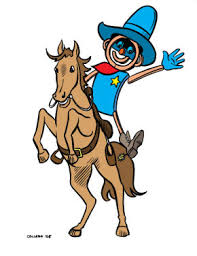 